ПЛАН И РАСПОРЕД ПРЕДАВАЊАП1, П2, ...., П15 – Предавање прво, Предавање друго, ..., Предавање петнаесто, Ч - ЧасоваПЛАН ВЈЕЖБИВ1, В2, ...., В15 – Вјежба прва, Вјежба друга, ..., Вјежба петнаеста, ТВ – Теоријска вјежба, ПВ – Практична вјежбаРАСПОРЕД ВЈЕЖБИГ1, Г2, Г3, Г4 – Група прва, Група друга, Група трећа, Група четврта, Ч – ЧасоваПРЕДМЕТНИ НАСТАВНИК:	         доц. др Велибор Лалић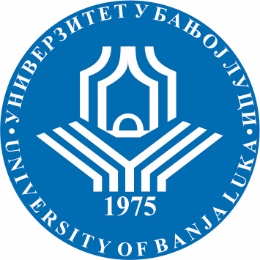 УНИВЕРЗИТЕТ У БАЊОЈ ЛУЦИФАКУЛТЕТ БЕЗБЈЕДНОСНИХ НАУКАБезбједност и криминалистика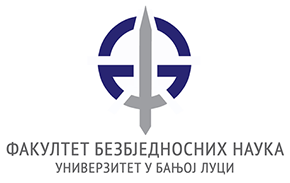 Школска годинаПредметШифра предметаСтудијски програмЦиклус студијаГодина студијаСеместарБрој студенатаБрој група за вјежбе2019/2020.ТЕРОРИЗАМОБК16ТРРБезбједност и криминалистикаПрвиIIIVI2СедмицаПредавањеТематска јединицаДанДатумВријемеМјесто одржавањаЧНаставникIП1Увод у предмет и представљање обавеза студентимаУторак18.2.2020.08:15 – 12:00КК4доц. др Велибор ЛалићIIП2Тероризам – појам, узроци, карактеристике, класификацијаПојмовно одређење тероризма	•	Проблеми дефинисања тероризма•	Институционалне дефиниције тероризма•	Ванинституционалне дефиниције тероризмаЕлементи тероризмаСхватање тероризма као облика угрожавања безбједностиСхватање тероризма као облика политичког насиља	Схватање тероризма као облика криминалитета	Однос тероризма према организованом криминалиту и корупцијиСхватање тероризма са аспекта кривичног права	Тероризам и међународно правоУторак25.2. 2020.08:15 – 12:00КК4доц. др Велибор ЛалићIIIП3Тероризам – појам, узроци, карактеристике, класификацијаИсторијски аспекти тероризмаКоријени тероризмаПоријекло савременог тероризмаПогледи на глобални тероризамУзроци тероризма•	Спољни – амбијентални узроци тероризма•	Унутрашњи – индивидуални узорци тероризмаУторак3.3. 2020.08:15 – 12:00КК4доц. др Велибор ЛалићIVП4    Тероризам – појам, узроци, карактеристике, класификацијаКарактеристике тероризма•	Основне карактеристике тероризма	•	Актуелне карактеристике тероризма•	Могуће карактеристике тероризма	Класификација тероризма	•	Тероризам према носиоцима	Државни тероризам	Тероризам спонзорисан од стране државе	Недржавни тероризам		Колективни тероризамИндивидуални тероризамТероризам према територији испољавања и поријеклу актера и жртвеМеђународни тероризам или тероризам међународног значајаТранснационални тероризамМеђудржавни тероризам	Унутрашњи тероризамУторак10.3. 2020.08:15 – 12:00КК4доц. др Велибор ЛалићVП5Тероризам – појам, узроци, карактеристике, класификацијаТероризам према циљевима	Идеолошки мотивисан тероризамЉевичарски тероризам	Десничарски тероризамЕтнoнационалистички – сепaратистички тероризамВјерски тероризам	Уторак17.3. 2020.08:15 – 12:00КК4доц. др Велибор ЛалићVIП6Тероризам према објекту напада	Селективни тероризамНеселективни тероризамТероризам према средствимаКонвенционални тероризам	Нуклеарни тероризам	Нуклеарна средства која могу бити коришћена за вршење терористичких напада	Могући начини коришћења нуклеарних средстава у терористичке сврхе	Могуће посљедице нуклеарног тероризма	Хемијски тероризамХемијска средства која могу бити коришћена за вршење терористичких напада	Могући начини коришћења хемијских средстава у терористичке сврхеМогуће посљедице хемијског тероризмаБиолошки тероризам	Биолошка средства која могу бити коришћена за вршење терористичких напада	Могући начини коришћења биолошких средстава у терористичке сврхеМогуће посљедице биолошког тероризма	Уторак24.3. 2020.08:15 – 12:00КК4доц. др Велибор ЛалићVIIП7Тероризам – појам, узроци, карактеристике, класификацијаТероризам према методимаКласични тероризамСамоубилачки тероризамНаркотероризамСајбертероризамСтратегија и тактика терористичког дјеловањаСтратегија и тактика недржавних терористичких субјекатаСтратегија и тактика државних терористичких субјекатаУторак30.3. 2020.08:15 – 12:00КК4доц. др Велибор ЛалићVIIIП8Тероризам – појам, узроци, карактеристике, класификацијаНачин испољавања тероризма	атентати	паљевине и пожарибомбашки нападиузимање талацаkиднаповање и отмицеотмице авиона	оружани нападшпијунажа – прикупљање информација тајним методамапсихолошко – пропагандна дјелатностпсихофизичко злостављањедиверзије	саботаже	лажне узбуне и дојавеУторак7.4. 2020.08:15 – 12:00КК4доц. др Велибор ЛалићIXП9Самоубилачки тероризам као терористичка тактика	Глобалне друштвене промјене и њихове посљедице које посебно погодују испољавању самоубилачког тероризма	Појам самоубилачког тероризма	Карактеристике самоубилачког тероризмаНосиоци самоубилачког тероризма	Приказ терористичких организација које примјењују самоубилачки тероризам	Мотиви за вршење самоубилачких терористичких напада	Профил терористе самоубице	Појавни облици самоубилачког тероризмаТактика самоубилачког тероризма са аспекта организoвања, планирања, и извођења самоубилачких терористичких напада	Утицај терориста на јавност Уторак14.4.2020.08:15 – 12:00КК4доц. др Велибор ЛалићXП10Терористичке организације као носиоци терористичких активности	Структура терористичких организацијаКарактеристике терористичких организација	Вођство	Регрутовање за тероризамОбука терориста	Обавјештајни рад и анализа терористичких група	Контраобавјештајна дјелатност терориста	Планирање терористичких напада	Ангажовање терориста за извршење нападаЦиљеви терористичких организација	Финансирање терористичких организацијаУторак21.4. 2020.08:15 – 12:00КК4доц. др Велибор ЛалићXIП11Спречавање и сузбијање тероризма – антитероризам, противтероризам, мјере и радње спречавања и сузбијања тероризма	Спречавање и сузбијање тероризма	Компаративни приказ супротстављања тероризму у појединим државама	Супротстављање тероризму од стране Уједињених нацијаСупротстављање тероризму од стране Европске унијеСупротстављање тероризму од стране Интерпола	Супротстављање тероризму од стране неких западних земаља	Супротстављање тероризму од стране земаља у транзицији	Субјекти спречавања и сузбијања тероризмаМјесто и улога војних снага у спречавању и сузбијању тероризмаМјесто и улога обавјештајних служби у спречавању и сузбијању тероризма	Мјесто и улога полицијских агенција у сузбијању тероризма	Мјере и радње спречавања и сузбијања тероризмаАнтитероризам	Политичке антитерористичке мјере – конфликтно-резолутивног типа	Економске и социјалне антитерористичке мјере	Психолошко – комуниколошко – образовне антитерористичке мјереОбавјештајне и војно-полицијске антитерористичке мјереПравне антитерористичке мјереУторак28.4. 2020.08:15 – 12:00КК4доц. др Велибор ЛалићXIIП12Противтероризам	Технике и методе борбе против тероризма	Дефанзивне мјере и радње за заштиту објекатаДефанзивне мјере и радње за заштиту лицаПревентивне мјере против тероризмаУторак5.5. 2020.08:15 – 12:00КК4доц. др Велибор ЛалићXIIIП13Извођење противтерористичких дејставаСпецифичност противтерористичких активности у различитим срединамаПротивтерористичке активности у насељеном мјестуПротивтерористичка дејства изван насељеног мјеста	Рјешавање талачких ситуација	Начини ослобађања талаца	Начини ослобађања дипломатских представника	Спречавање прања новца и финансирања тероризма	Међународни инструменти за спречавање прања новца и финансирање тероризма	Заштита од терористичког дјеловањаРедовни противдиверзини прегледи	Ванредни противдиверзиони прегледиПротивдиверзиони прегледи по најавиУторак12.5. 2020.08:15 – 12:00КК4доц. др Велибор ЛалићXIVП14Сузбијање тероризма у Босни и ХерцеговиниУгроженост Босне и Херцеговине тероризмом	Тероризам у Босни иХерцеговини – узроци, стање, трендовиРадикализација која води ка тероризму- студија слузчаја Босне и ХерцеговинеУторак19.5. 2020.08:15 – 12:00КК4доц. др Велибор ЛалићXVП15Институционална заштита од тероризма у бих	Институције на нивоу БиХ	Институције на нивоу ентитета	Стратегијски приступ БиХ у борби против тероризма	Перспективе и препоруке за заштиту од тероризмаУторак26.5. 2020.08:15 – 12:00КК4доц. др Велибор ЛалићСедмицаВјежбаТип вјежбеТематска јединицаIВ1ТВУпознавање са структуром предмета, начином извођења наставе и обавезама студенатаIIВ2ТВДискусија о различитим схватањима тероризмаIIIВ3ТВИсторијски аспекти тероризма и анализа поријекла савременог тероризмаIVВ4ТВАнализирање актуелних и могућих карактеристика тероризмаVВ5ТВДискусија о класификацији тероризма према циљевимаVIВ6ТВАнализа терористичких аката према објекту напада и средствима нападаVIIВ7ТВКолоквијум 1VIIIВ8ТВДискусија о начинима испољавања тероризма и анализа широј јавности познатог терористичког напада по избору студенатаIXВ9ТВСамоубилачки тероризма, појавни облици и профил терористе самоубицеXВ10ТВКарактеристике и структура терористичких организацијаXIВ11ТВМјесто и улога полицијских агенција у сузбијању тероризмаXIIВ12ТВСпецифичност противтерористичких активности у различитим срединамаXIIIВ13ТВТероризам у Босни и ХерцеговиниXIVВ14ТВКолоквијум 2XVВ15ТВАнализа извршења предиспитних обавеза студената током наставе у семестру – овјера уредног похађања наставеГрупаДанВријемеМјесто одржавањаЧСарадникГ1Понедељак12:15 – 14:00КК2Милица Сикимић, МАГ2Уторак13:15 – 15: 00КК2Милица Сикимић, МА